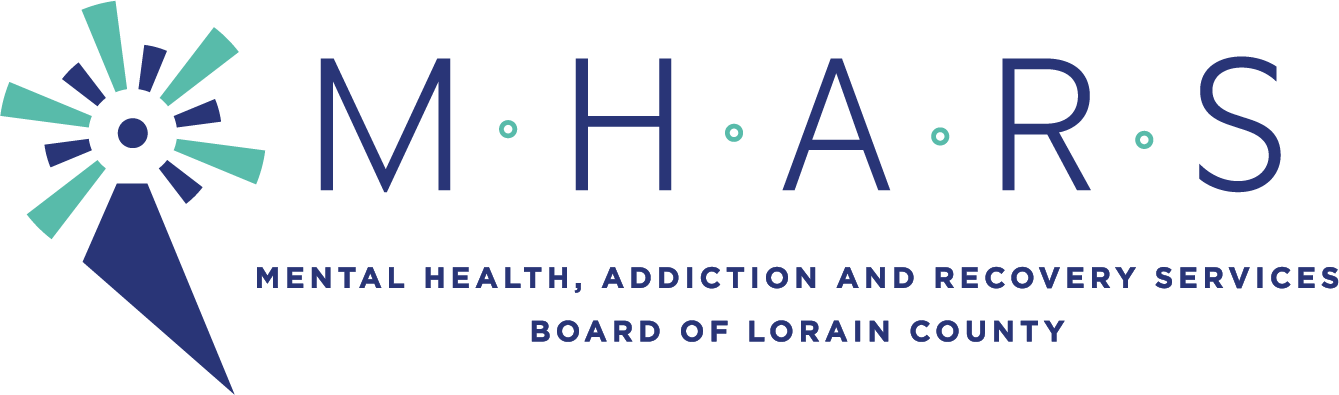 PUBLIC NOTICEMHARS Community Planning & Oversight Committee 
Time: May 19, 2021 5:15 PM Eastern Time (US and Canada)The meeting will be seen by the public via Facebook Live: Facebook.com/mharslc I.      Informational:A.  Crisis Continuum Update –Peg’s FoundationII.      Recommendations:A.  Network Agency Budget Recommendations FY22III.      Old BusinessProposal to Governance to allow consent agendas for committee meetingsIV.      New BusinessV.      Determination of Consent AgendaFollowing Meeting: June 16, 2021    5:15pm